Дата проведення уроку: 12.05.2020 року.Професія-монтажник гіпсокартонних конструкцій.                         Група-МГШМ-12.Майстер виробничого навчання Кіяшко О.М., ел.пошта: ekiasko53@gmail.com.УРОК № 20Назва навчального модуля МГК 3.3: «Монтаж прямолінійних гіпсокартонних                                 перегородок».Складовий навчальний модуль 3.3.2: «Монтаж прямолінійних перегородок                                 середньої складності».Тема уроку:  Монтаж електричних розводок, кабелів, кріплення розподільних                         коробок, коробок для розеток вимикачів до обшивок.Мета уроку: навчальна-формування знань, вмінь учнів при монтажі електричних                        розводок, кабелів, кріпленні розподільних коробок, коробок для                         розеток, вимикачів до обшивок.Дидактичне забезпечення уроку: Завдання №1. Завдання №2. Опорний конспект,                         технологічна карта, інструкційно-технологічна карта. Завдання №3,                         відео.СТРУКТУРА  УРОКУ:   1. Повторення пройденого матеріалу:  800-930.       а) відповісти письмово в зошиті та надіслати 12.05.2020 року до 930 год. на            ел.пошту: ekiasko53@gmail.com.Завдання №1Допишіть речення (вставте пропущені слова):1.Встановити і закріпити ______________ напрямні профілі каркаса перегородок до   міжповерхових перекриттів з кроком ______________________________________.2.Крайні дюбелі розміщують на відстані ________ від перекриттів.3.Якщо висота перегородки перевищує довжину гіпсокартонних плит, то в місцях    стиків ГКЛ по висоті необхідно закріпити до стояків каркаса __________________.4.При кріпленні другого шару ГКП слід виконувати шурупами-саморізами    завдовжки ________, з кроком ____________________________________________.5.Третій шар ГКП прикручують до металевого каркаса шурупами завдовжки ______,   із кроком ____________.6.Шви третього шару ГКП шпарують _______________________________________.Загальна кількість балів за завдання №1- (6 питань по 0,3 б) -1,8 б.Завдання №2(за правильну відповідь 2,0 б).       б) Дайте відповідь на запитання (письмово) та надіслати 12.05.2020 року            до 930 год. на  ел.пошту: ekiasko53@gmail.com:   Технологічна послідовність операцій при монтажі перегородки середньої    складності W113.(загальна кількість балів за завдання №2 – 2,0 б).   2. Пояснення нового матеріалу:       а) інструктаж з охорони праці і безпеки життєдіяльності: повинні працювати в спецодязі (головне вбрання, взуття на гумовій подошві, рукавиці, комбінезон, сорочка з довгим рукавом); засоби індивідуального захисту; інструменти, пристрої, інвентар, обладнання –в справному стані; при роботі з електроінструментом забороняється торкатися частини, яка обертається;  після закінчення роботи інструмент від’єднати від електромережі; забороняється перегинати і розтягувати електропровід;        б) організація робочого місця: на робочому місці не повинно бути будівельного сміття, зайвих інструментів і матеріалів. Інструменти розташовують так, щоб не доводилось робити зайвих рухів. Помости розташовують так, щоб можна було виконати більший обсяг робіт;       в) опис технологічного процесу: у разі розташування в порожнинах гіпсокартонних конструкцій гнучких електричних проводів у стінах металевих стоякових профілів використовують просікання. Відгинання ділянок просікань виключають пошкодження проводів гострими краями отворів як у процесі прокладання, так і при монтажних роботах з використанням клемних планок.    Для захованої проводки, що прокладається в порожнинах перегородок, монтують розподільні коробки та коробки для розеток і вимикачів, виготовлені з поліхлорвінілу. Кріплення цих коробок до обшивання роблять за допомогою відкидних металевих планок, які щільно притискаються до обшивання зі зворотного боку гіпсокартонної плити.    Отвори в ГКП для встановлення різних приладів електропроводки попередньо розмічають за допомогою олівця, рівня, рулетки і висвердлюють електродрилем зі спеціальною насадкою у вигляді фрези. Зазвичай діаметр отвору в гіпсокартонній обшивці повинен перевищувати діаметр коробки не більше ніж на 3 мм. Пластмасові розпаяні коробки встановлюють в отвори, висвердлені в гіпсокартонній обшивці так, щоб забезпечити щільне примикання коробки до гіпсокартону і заповнення отворів для пропускання проводів ущільнювальними мастиками.ТЕХНОЛОГІЧНА КАРТА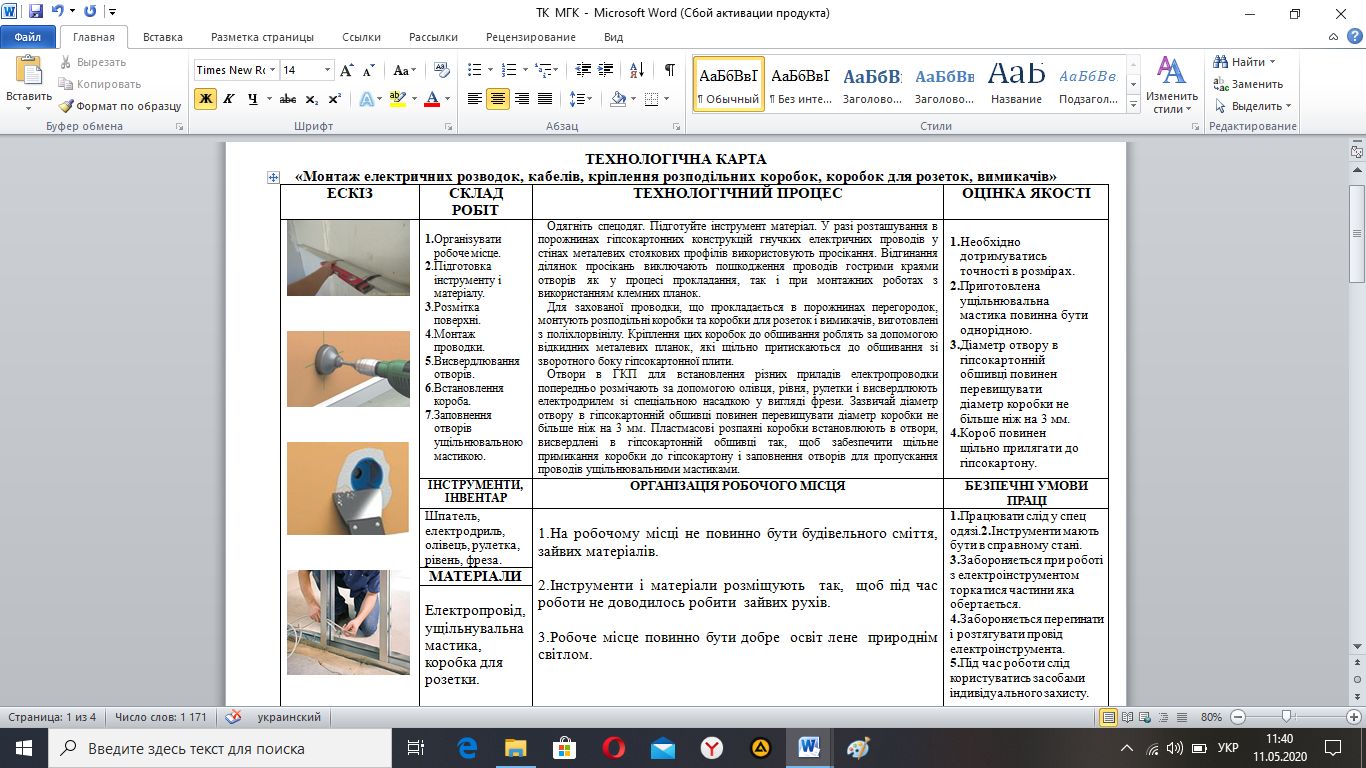 ІНСТРУКЦІЙНО-ТЕХНОЛОГІЧНА КАРТАна тему «Монтаж коробок для розеток».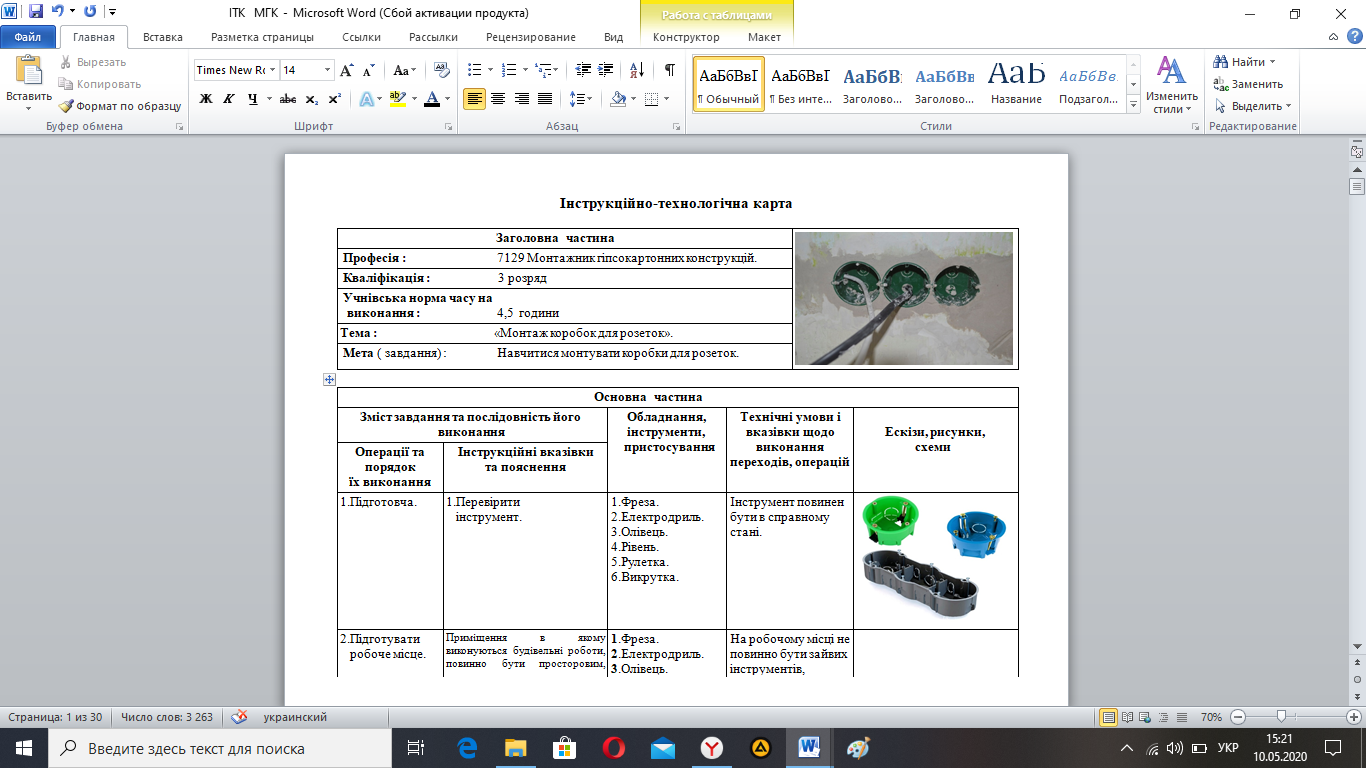 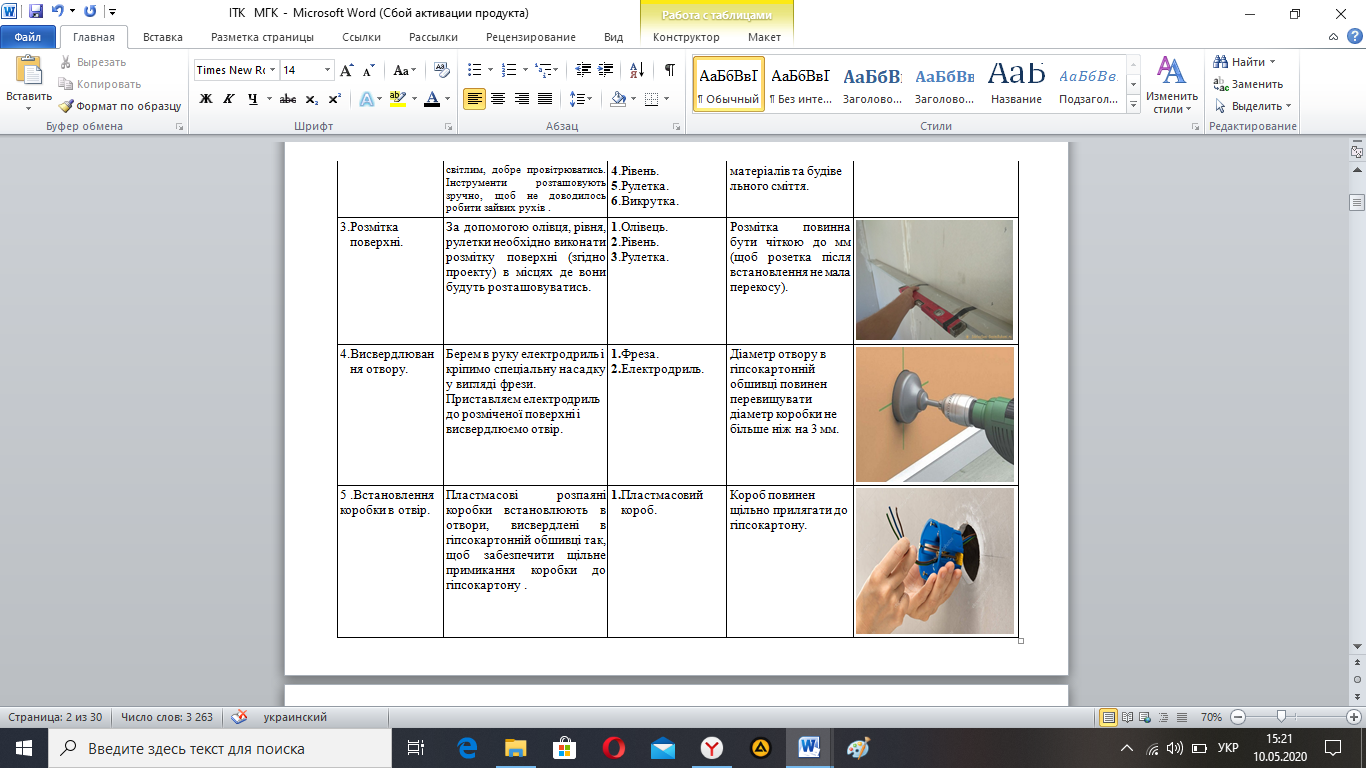 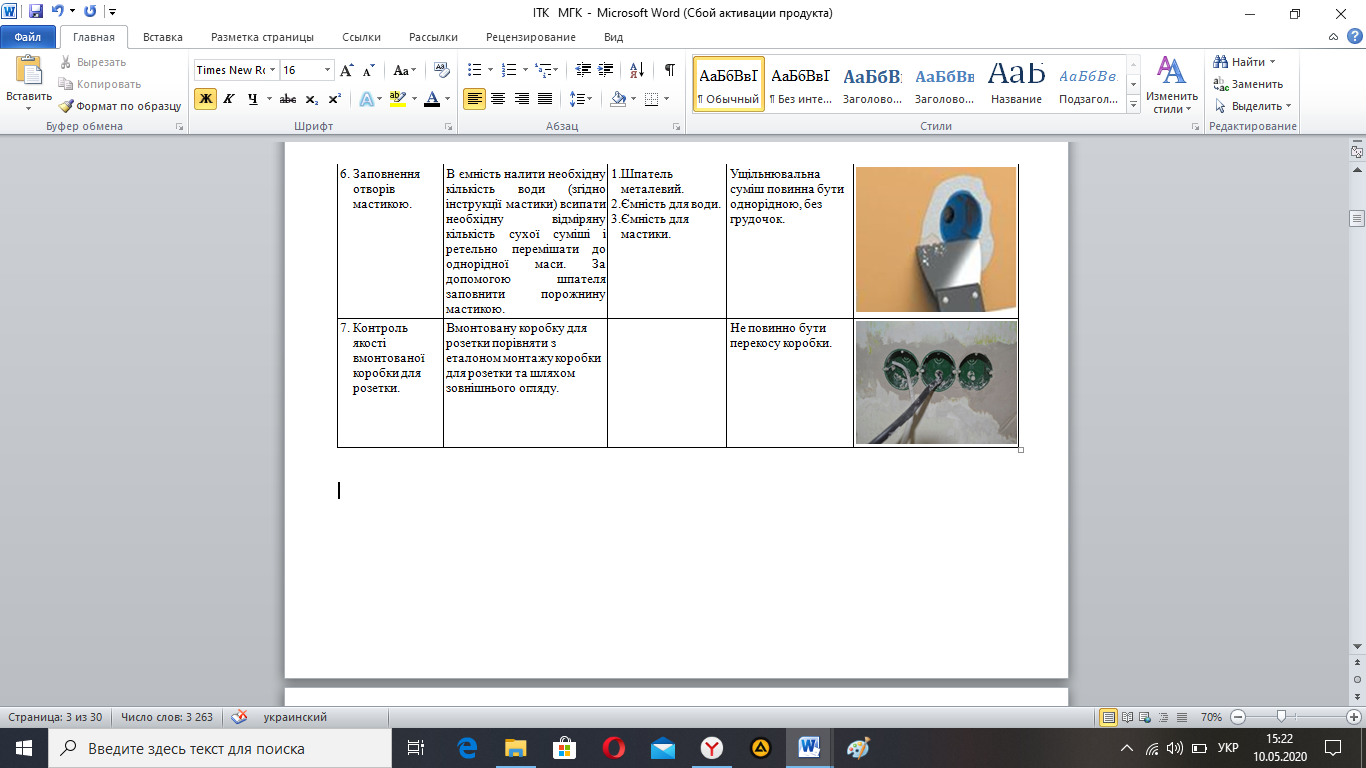 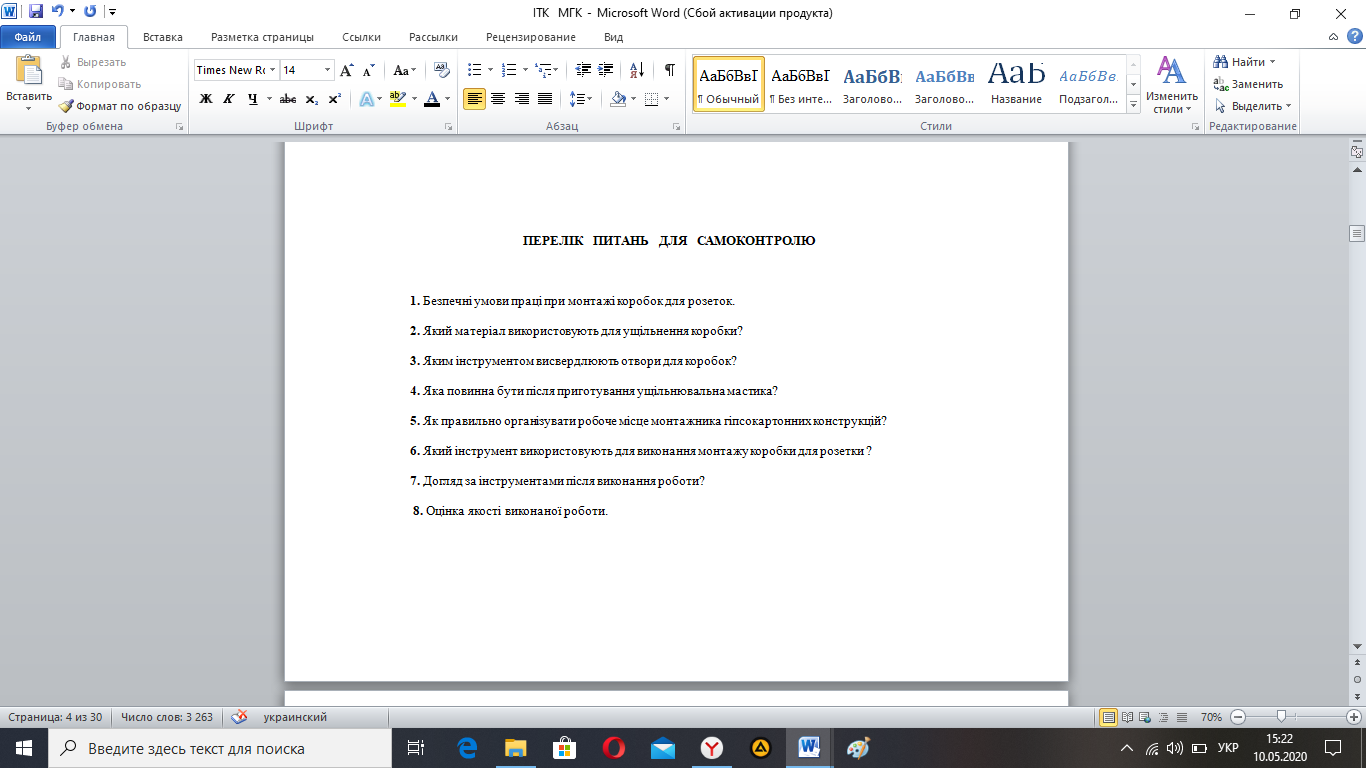 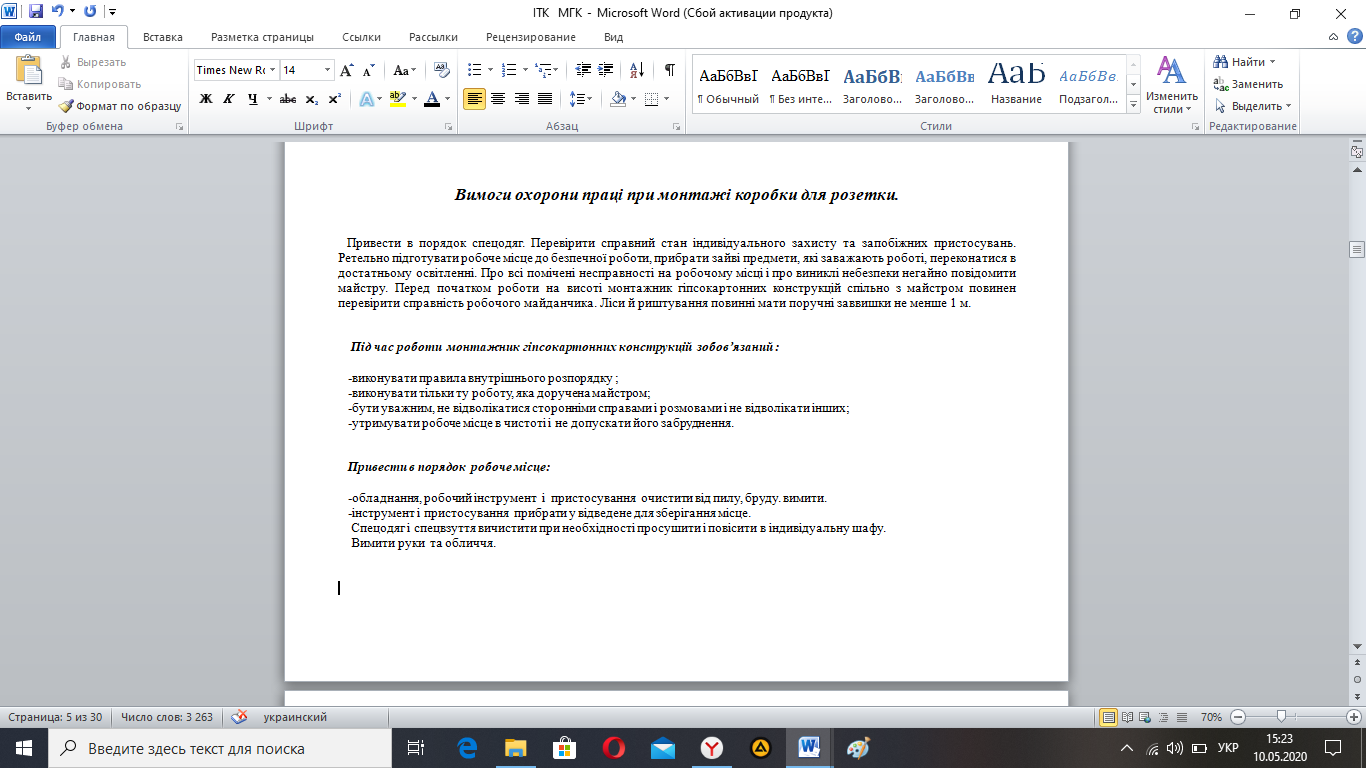 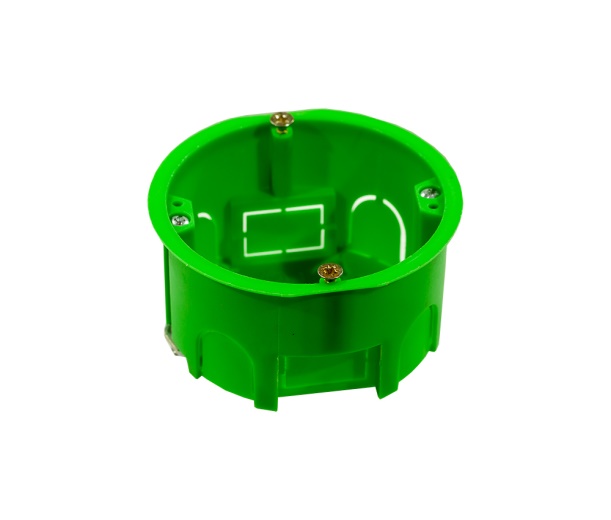 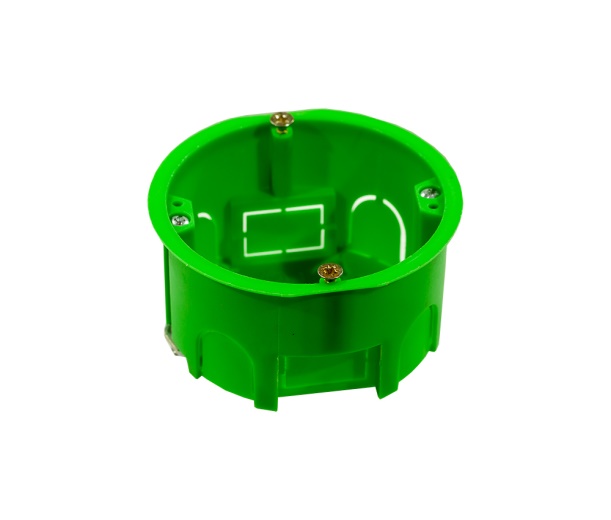 ОПОРНИЙ  КОНСПЕКТ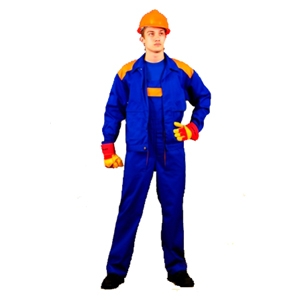 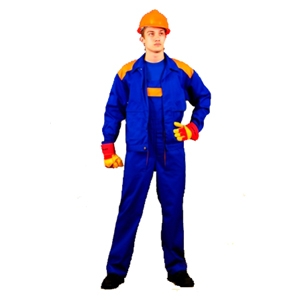 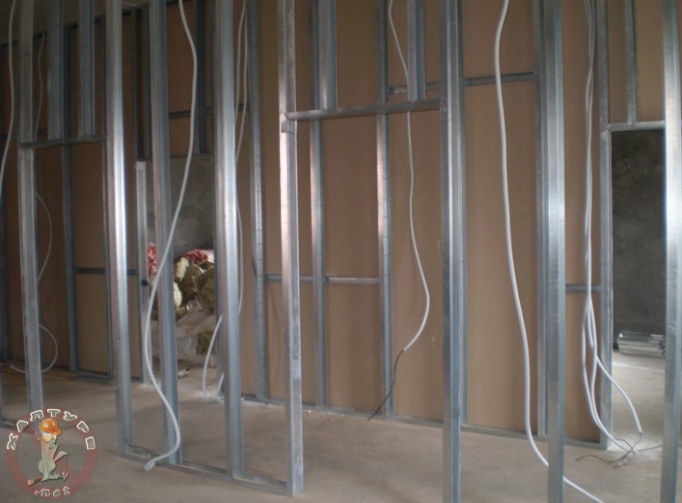 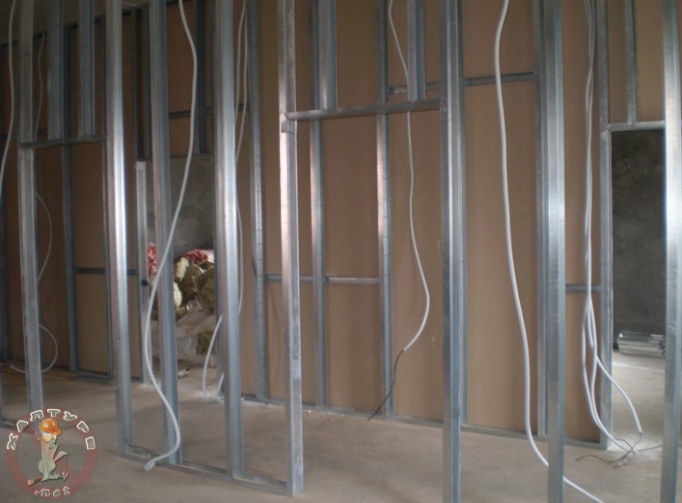 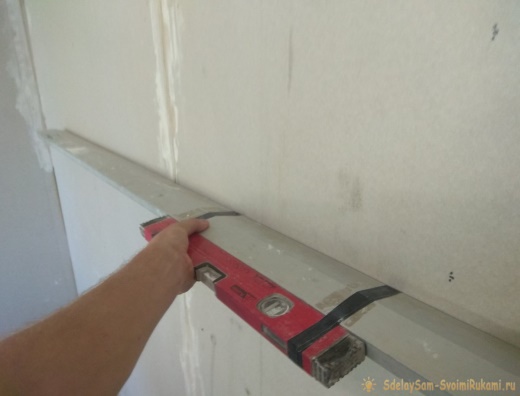 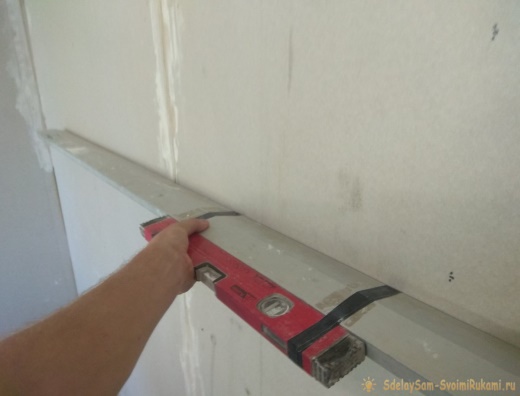 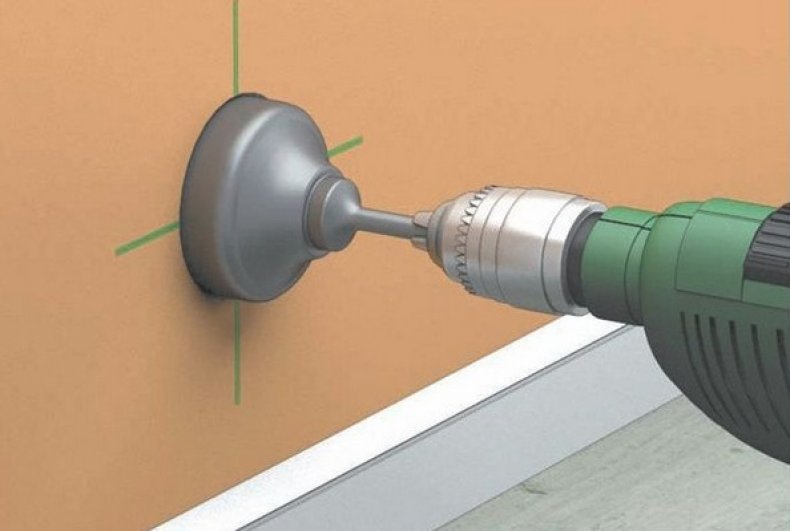 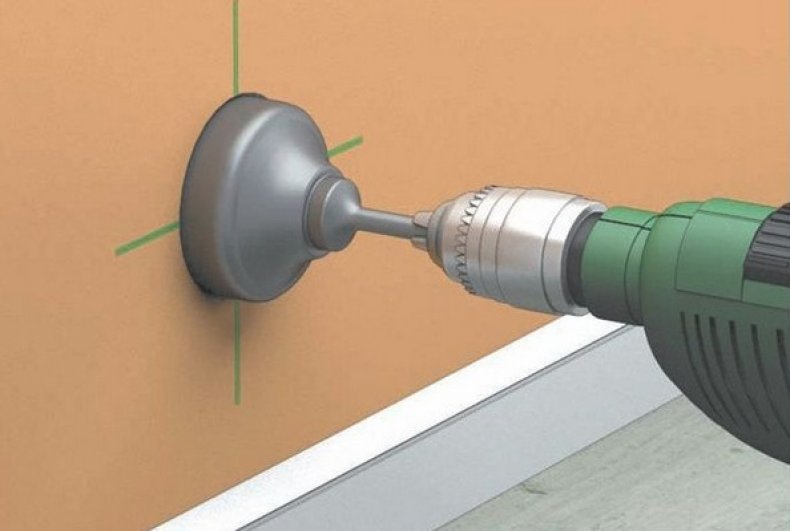 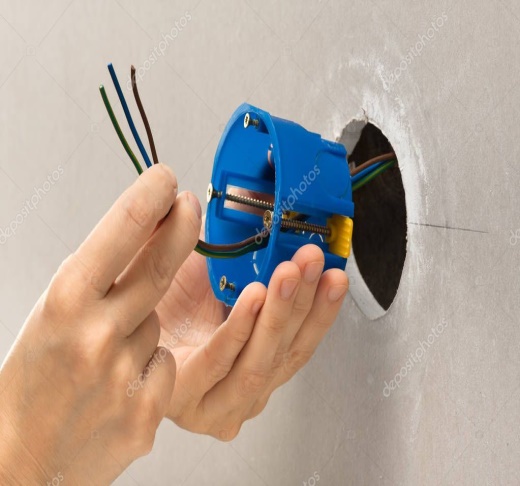 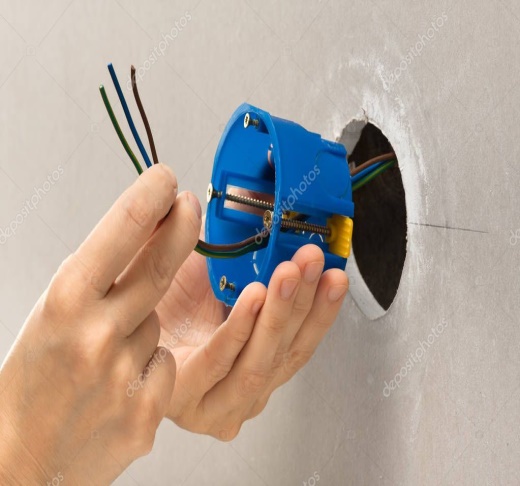 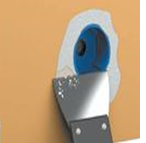 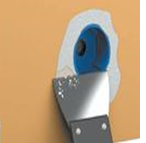          Обов’язково подивитись відео за посиланням: https://youtu.be/4sXZRvx1wok ; https://youtu.be/HjJT97JQVVk;  https://vk.com/video-40583386_162873821?t=7m7s3. Закріплення нового матеріалу: 1200-1330.    - відповісти письмово в зошиті на питання та надіслати 12.05.2020 року до 1330       год. на ел.пошту: ekiasko53@gmail.com.Завдання №3.А)  за порядковим номером напишіть назву операції яка зображена:1._______________(0,1 б)    2.________________(0,2 б)   3.______________(0,1 б)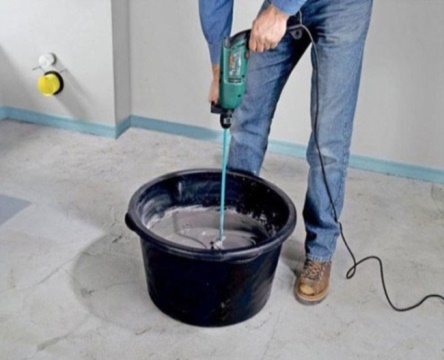 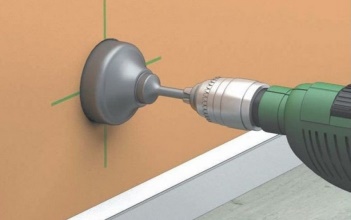 4._______________(0,1 б)    5.________________(0,1 б)   6._________________(0,1 б)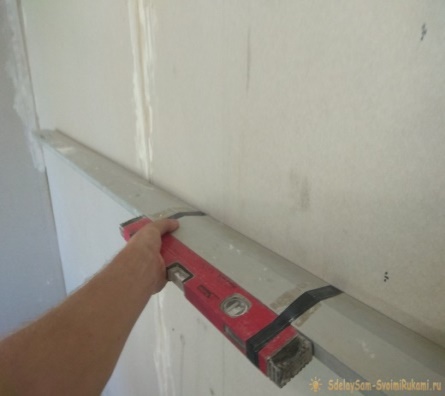 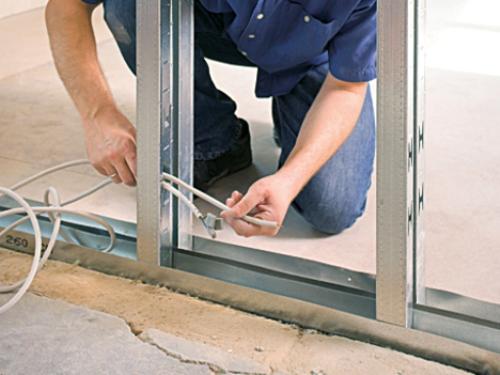 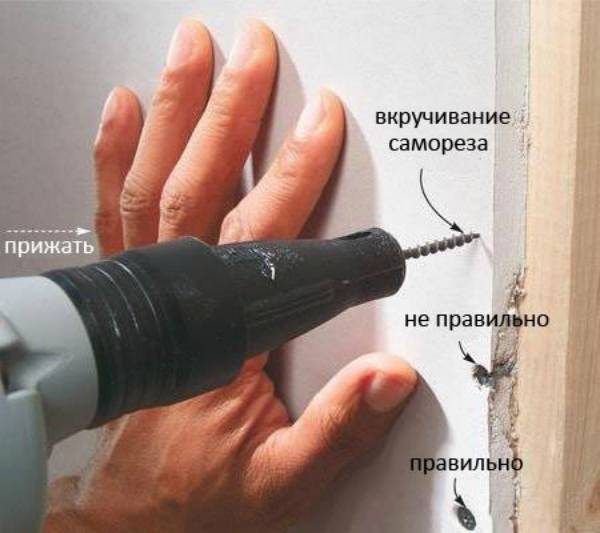 7._______________(0,2 б)     8._________________(0,1 б)  9.________________(0,2 б)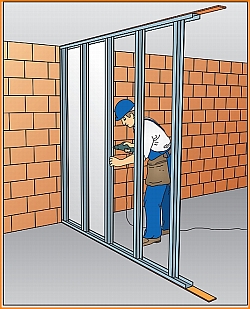 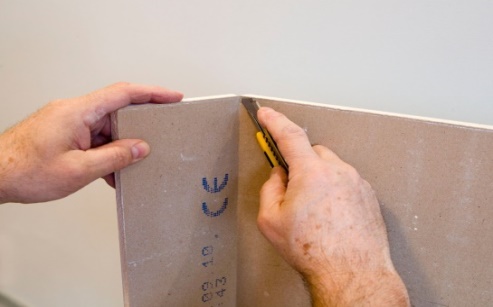 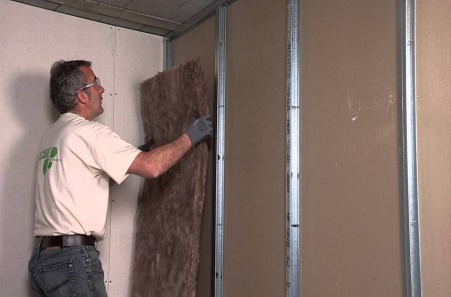     Б)  Дайте повну відповідь на запитання:       - технологія монтажу коробок для розеток (1,0 б);   - монтаж електричних проводів  (1,0 б);       Загальна кількість балів за завдання №3 -4,3 б.4.Домашнє завдання: законспектувати коротко тему: О. Ю. Старченко,  Д. В. Гулін    «Технології схого будівництва», стор. 92-93, відповіді на завдання №1, №2, №3    надіслати  12.05.2020 р. до 1330 на електронну пошту вище вказану.